	Brown Rod Questions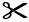 Which is bigger:two fourths or three eighths?Which is bigger:one half or three fourths?Which is bigger:one half or five eighths?Which is bigger:one half or two fourths?Which is bigger:one half or three eighths?Which is bigger:three fourths or five eighths?Which is bigger:one fourth or two eighths?Which is bigger:three fourths or one whole?